						Research Ethics Board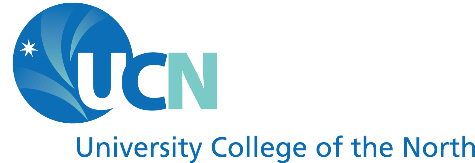 Research Ethics certification – Renewal/Amendment FormFR-REB-003Approved protocols will be valid for a period of 1 year and may be renewed (if no changes required in the protocol design or if amendment is required in a previously-approved ethics protocol) in years 2 and 3 with new application in year 4. This form is to be used to request either:A: Renewal of a previously-approved ethics protocol in its current state, with no changes to be implemented during continuation of the study; orB: Amendment of a previously-approved ethics protocol, to make changes to the study going forward.PROTOCOL INFORMATIONPreviously-approved protocol number:   Indicate the renewal year number (Year-2 or Year-3) of this request: Date of renewal request:                                                                     Principal Investigator(s): Status of Principal Investigator(s) – please check:        Faculty           Student Graduate          Post-Doc        Undergraduate       Other, specify Phone:    Email: Project Title: Funder/Sponsor (if applicable) REQUEST FOR RENEWAL OF PROTOCOL.  PLEASE CHECK BOTH BOXES AND PROVIDE THE INFORMATION REQUESTED FOR BOTH:Request for renewal/extension of time (for an additional 1-year period). Explain why the additional time is required.  There have been no changes in the protocol design.  Provide a brief synopsis of the progress to date with an emphasis on any problems encountered during the course of the research.    REQUEST FOR AMENDMENT OF PROTOCOL:Permission is requested for an amendment of the research with planned protocol changes.  Provide details of the proposed changes together with a brief synopsis of progress to date with an emphasis on any problems encountered during the conduct of the research. Submit copies of any new research materials (if relevant).  Substantial changes will result in the protocol being referred to the REB for consideration. RETURN COMPLETED FORM TO REB@ucn.caForm updated on October 17, 2023.